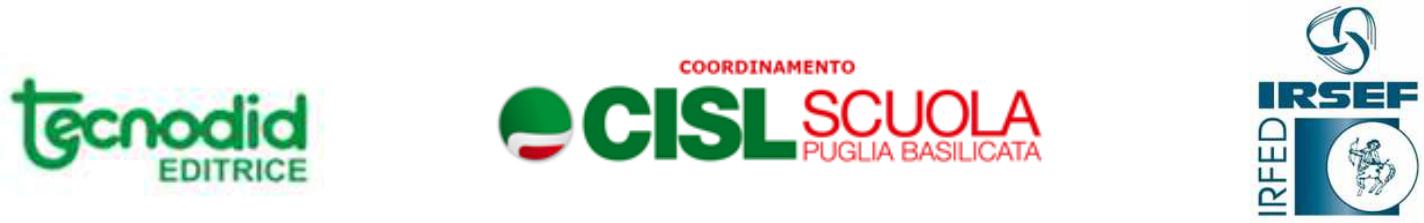 SEMINARIO FORMATIVO“Il Ptof e il Snv: Strumenti e Modalità Organizzative per la Progettualità della Scuola”Sabato 29 SETTEMBRE 2018 DALLE  9,30 ALLE 13,30 – VICTORIA PARK HOTEL - VIA NAZIONALE 10/F – BARI PALESEIl / La sottoscritto/aNato/a	ilResidenteC.F.	Cell.In servizio pressoIn qualità diCHIEDEdi partecipare all’incontro “IL PTOF E IL SNV: STRUMENTI E MODALITÀ ORGANIZZATIVE PER LA PROGETTUALITÀ DELLA SCUOLA” organizzato dal Coordinamento Cisl Scuola Puglia Basilicata, in collaborazione con Tecnodid Editrice e IRSEF-IRFED Nazionale.A tal fine dichiara diessere iscritto/a alla CISL Scuolanon essere iscritto/a e di volersi iscrivere alla CISL Scuolaessere insegnante di scuola dell'infanzia/primaria/secondaria(Barrare la voce relativa alla propria posizione)Chiede che le comunicazioni siano inviate al seguente indirizzo di posta elettronica(LUOGO e DATA)(FIRMA)L’Associazione IRSEF-IRFED è soggetto qualificato per l’aggiornamento e la formazione del personale della scuola ai sensi del D.M. 177/2000 e O.M. 90/2003 nonché del CCNL 2006/2009 Comparto Scuola.L’iniziativa si configura come attività di formazio ne e aggiornamento ai sensi degli artt. 64 e 67 CCNL 2006/2009 del Comparto Scuola e ai sensi dell'art. 21 del CCNL 11/4/2006 Area V.Al termine del seminario sarà rilasciato regolare a ttestato di partecipazione.La presente scheda deve essere trasmessa per mail solo ed esclusivamente al seguenti indirizzo di posta elettronica: cislscuolapugbas@gmail.com entro il giorno 26 Settembre 2018.